Dossier à retourner avec l’ensemble des pièces à joindre par mail :laure.atipic@gmail.comwahiba.bennai@essia.fr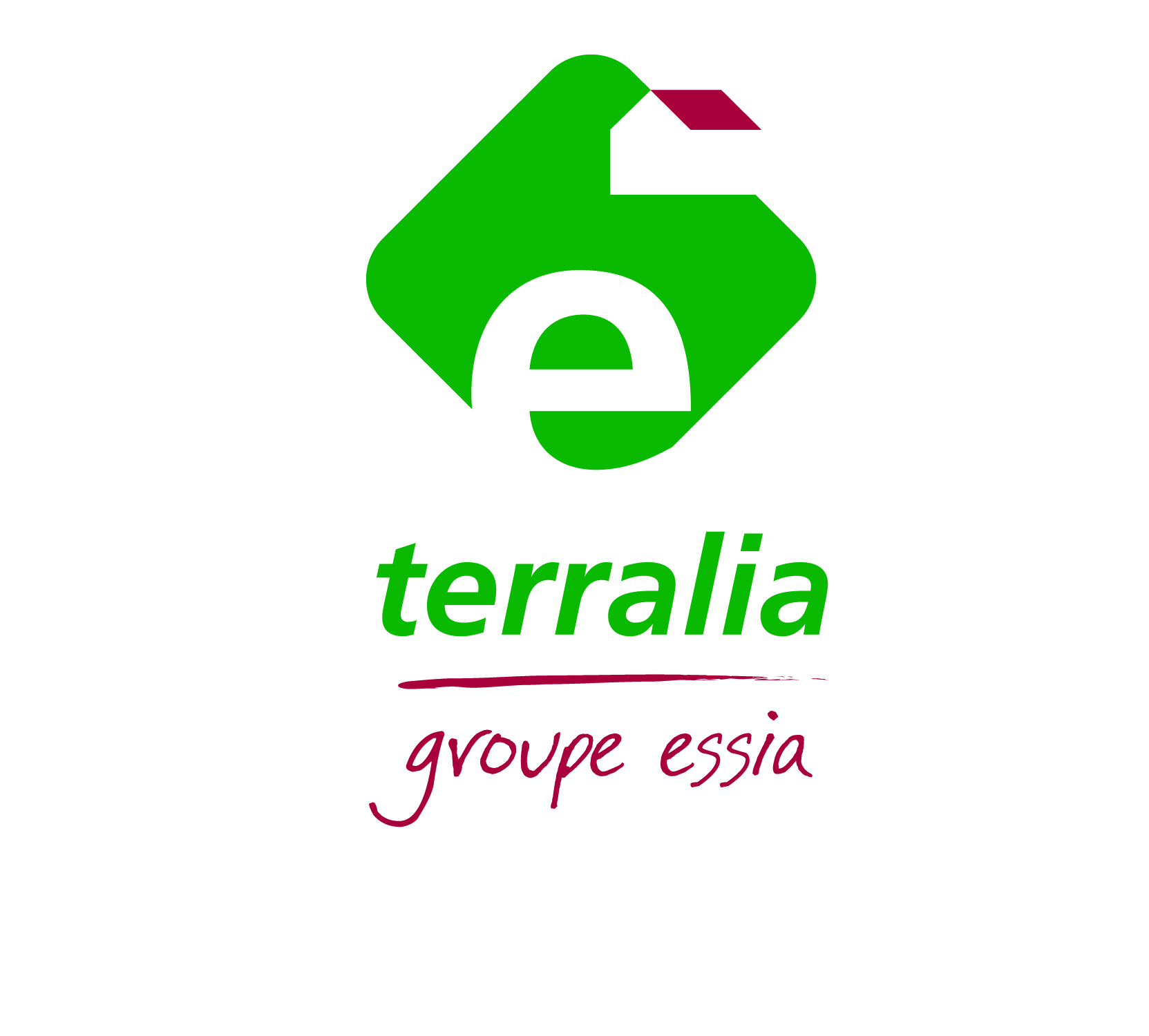 DOSSIER DE CANDIDATUREQuestionnaire préalablePièces à joindre au dossier :les avis d’imposition sur les revenus des années 2015 et 2016les bulletins de paie des 3 derniers moisles dernières quittances de loyer ou un justificatif de domicile.PROJET HABITAT PARTICIPATF – Fontenay-Sous-Bois – Ilot MicheletNom du ou des candidat(s) : ………………………………………………………………………………LOGEMENT ACTUELO Studio	O 2 Pièces	O 3 Pièces	O 4 Pièces 	O 5 Pièces et + O MaisonVous en êtes : 	O Locataire	O Propriétaire	O hébergé                  ACQUEREUR 				         CO-ACQUEREURSITUATION FAMILIALEO Marié(e)          O PACS           O Union libre      O Célibataire       O Divorcé(e)    O Veuf/VeuveENFANTS A CHARGE et AUTRES PERSONNES A CHARGENaissance attendue le……………………………………………………………………………………………………………SITUATION PROFESSIONNELLEAUTRES REVENUS(Prestations familiales, pensions, pensions alimentaire, rentes, revenus fonciers, etc.…)CREDITS EN COURSO Oui				O NonREVENUS IMPOSABLESRevenu fiscal de référence tel qu’indiqué sur votre avis d’imposition après l’abattement de 10% :APPORT PERSONNELAvez-vous un apport personnel ?		O oui 			O nonSi oui, quel en est le montant ?...........................................................................................€www.terralia-essia.fr Nom ……………………………………………………………Nom ……………………………………………………………..Prénom………………………………………………………..Prénom………………………………………………………….Date de Naissance……………………………………….Date de Naissance…………………………………………Lieu de Naissance……………………………………….Lieu de Naissance………………………………………….Profession…………………………………………………...Profession……………………………………………………..Adresse……………………………………………………….Adresse………………………………………………………….Code Postal………………………………………………….Code Postal……………………………………………………Ville……………………………………………………………..Ville……………………………………………………………….Tél domicile…………………………………………………Tél domicile…………………………………………………..Tél professionnel…………………………………………Tél professionnel…………………………………………..Tél portable…………………………………………………Tél portable…………………………………………………..Email…………………………………………………………..Email……………………………………………………………..NomDate de naissanceLien de parentéAcquéreurCo-AcquéreurO  Salarié          O CDD           O CDIO  Salarié          O CDD           O CDIO Autre ……………………………………………………….O Autre ……………………………………………………….O Retraité  depuis le …………………………………..O Retraité  depuis le …………………………………..Salaire net moyen mensuel *……………………€Salaire net moyen mensuel *……………………€*Total annuel primes Incluses divisé par 12NatureMontant MensuelDate de débutDate de finMontantDuréeMensualitéAcquéreurCo-AcquéreurAnnée 2015…………………………………………..…………………………………………….Année 2016………………………………………….…………………………………………….